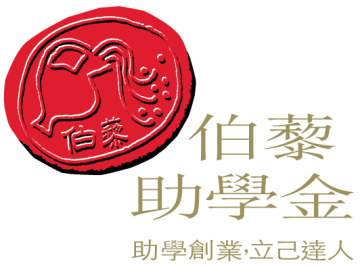 2021伯藜支教培训班-参训回执序号项目合作院校姓名性别民族年级支教团内职务身份证号手机号码电子邮箱12